Biblioteca Enrique A. Laguerre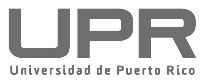 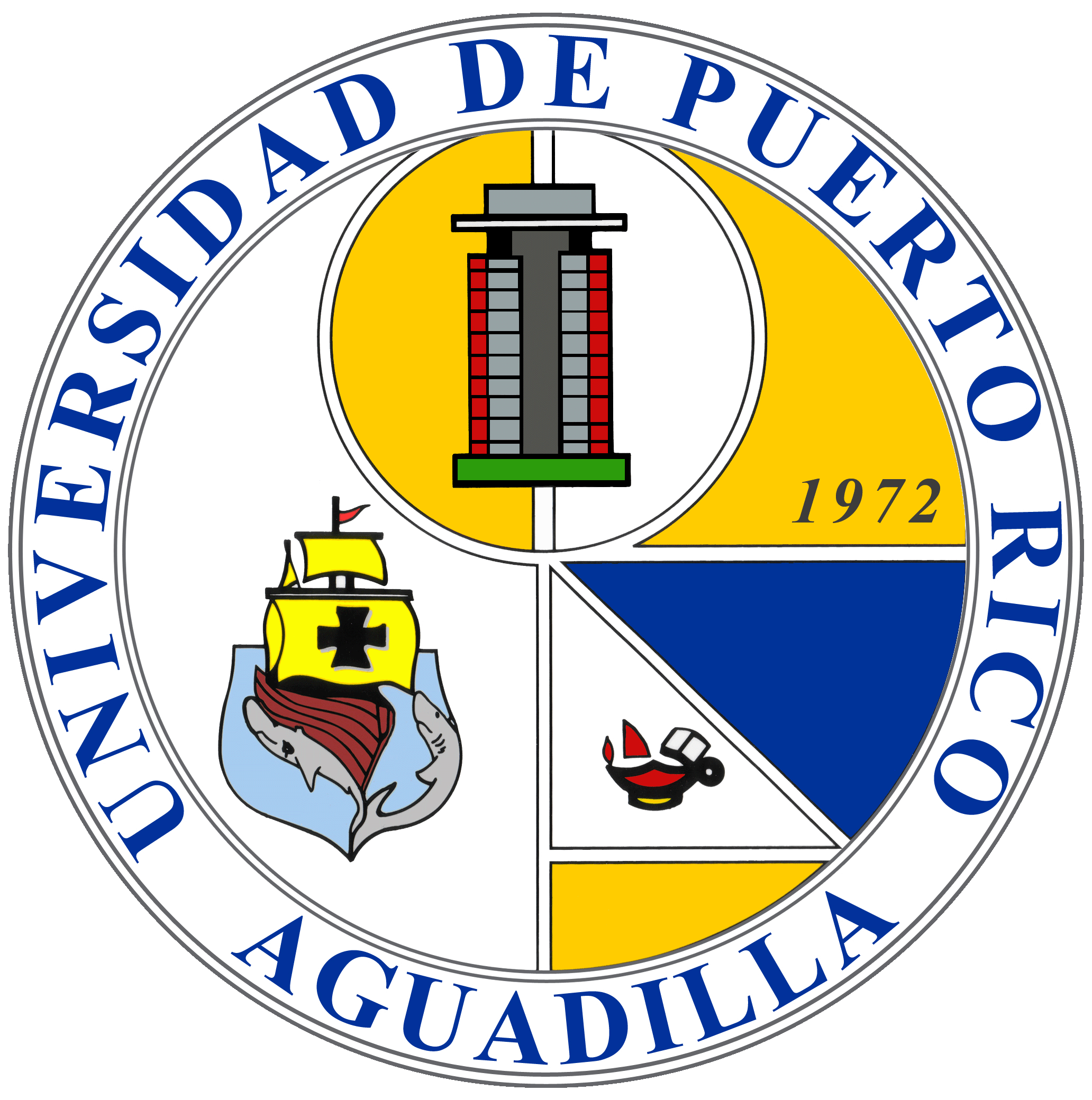 Oficina AdministrativaSolicitud para uso de las facilidades de la BibliotecaInstrucciones:  Favor someter la solicitud una semana antes de la actividad.  El solicitante es responsable de mantener el área limpia y de coordinar con Recursos Físicos la disponibilidad de sillas y mesas de necesitarlas. Estas deben ser removidas no más tardar del siguiente día.  No está permitido colocar propagandas en los cristales de la Biblioteca.PO BOX 6150, Aguadilla, PR 00604-6150Tel: (787) 890-2681, ext. 5500, 5502Fax: (787) 890-1970Patrono con Igualdad de Oportunidad en el Empleo M/M/V/IINFORMACION DEL SOLICITANTEINFORMACION DEL SOLICITANTEINFORMACION DEL SOLICITANTEINFORMACION DEL SOLICITANTEINFORMACION DEL SOLICITANTEFecha:Departamento:  Solicitante:  Teléfono:☐ FacultadFirma:  ☐ No DocenteCorreo electrónico:☐ EstudiantesINFORMACION DE LA ACTIVIDADINFORMACION DE LA ACTIVIDADINFORMACION DE LA ACTIVIDADINFORMACION DE LA ACTIVIDADINFORMACION DE LA ACTIVIDADFecha:Hora:  Lugar:☐ Vestíbulo☐ Vestíbulo☐ Vestíbulo☐ Vestíbulo☐ Exterior Biblioteca☐ Exterior Biblioteca☐ Exterior Biblioteca☐ Exterior Biblioteca☐ Jardín Interior☐ Jardín Interior☐ Jardín Interior☐ Jardín InteriorDescripción detallada:PARA USO DE LA BIBLIOTECAPARA USO DE LA BIBLIOTECA☐ Aceptado☐ Aceptado☐ Denegado☐ DenegadoRazón:_______________________     Director(a) de la Biblioteca_______________________     Director(a) de la Biblioteca